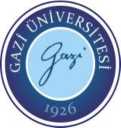 EĞİTİMBİLİMLERİENSTİTÜSÜ             T.C.GAZİ ÜNİVERSİTESİ                                                      EĞİTİM BİLİMLERİ ENSTİTÜSÜ	Ö- 05MEZUNİYET İÇİN İLİŞİK KESME BELGESİÖğrencinin Adı-Soyadı 	: Öğrencinin Numarası	: Anabilim Dalı	: Bilim Dalı	:Programı 	: 		Yüksek Lisans 		  DoktoraGazi Üniversitesi Lisansüstü Eğitim-Öğretim ve Sınav Yönetmeliğinin ilgili maddesine göre mezuniyet tarihi tezin sınav jüri komisyonu tarafından imzalı nüshasının teslim edildiği tarihtir. Buna göre tezin sınav jüri komisyonu tarafından imzalı nüshasını Enstitünüze teslim etmiş olduğum tarih itibari ile mezuniyet işlemlerimin yapılması hususunda gereğini arz ederim.									Öğrenci İmzasıBu kısım Enstitü tarafından doldurulacaktır.Öğrencinin Kimliği;       Teslim AlındıTezi Enstitüye Teslim Ettiği Tarih: 